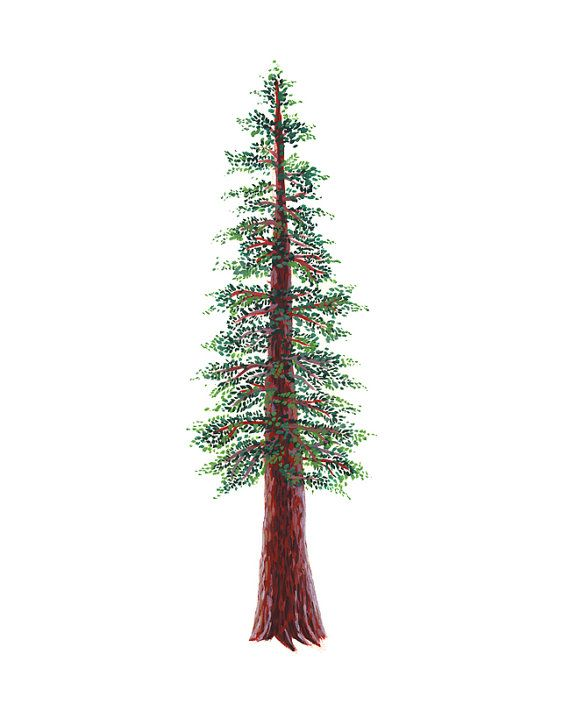 NORTH BAY LEAGUE GIRLS REDWOOD DIVISION ALL-LEAGUE, 2021PLAYER OF THE YEARFIRST NAMELAST NAMEGRADE SCHOOLTrixHolstine12UkiahFIRST TEAM SINGLES (4)FIRST NAMELAST NAME GRADESCHOOLElise Martinez12UkiahMaritzaJacobs10UkiahIndicaCarroll12HealdsburgIzze Smith10HealdsburgFIRST TEAM DOUBLES (5)FIRST NAMELAST NAMEGRADESCHOOLAngelinaLosak12UkiahEmilyNaja-Ramirez12UkiahRyilieBarber12UkiahMadelineArmstrong11UkiahYamilethArana12HealdsburgNancy Avila12HealdsburgJennRosillo12HealdsburgCitlalyGarcia12HealdsburgNoorHinawi11Rancho CotateMikaylaVinluan10Rancho Cotate